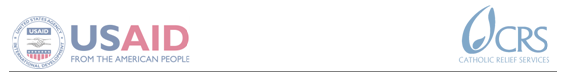 „ PUTUJMO ZAJEDNO, UPOZNAJMO RAZLIČITOSTI“ –NEFORMALNA GRUPA MLADIH -SOKOLAC29.05.2017.Projekat „Putujmo zajedno, upoznajmo različitosti“ je podržan kroz USAID-ov projekat PRO-Budućnost koji implementira Catholic Relief Services u saradnji sa Fondacijom Mozaik, Caritasom Bosne i Hercegovine, Forumom građana Tuzle, Helsinškim parlamentom građana Banja Luka i Međureligijskim vijećem u Bosni i Hercegovini.Kontakt osoba: Dragana Vrbarac (066/294-316)PREDLOŽENI DNEVNI RED7:00Polazak iz SokocaAutobuska stanica8:00Polazak iz Sarajeva, stajalište Vijećnica10:30Dolazak u Mostar10:30 do 13:30Posjeta znamenitostima Mostara13:30 Razgovor uz primjenu council metode Obraćanje sveštenika14:00Zajednički ručak15:00Ručak i druženje 16:00Polazak iz Mostara